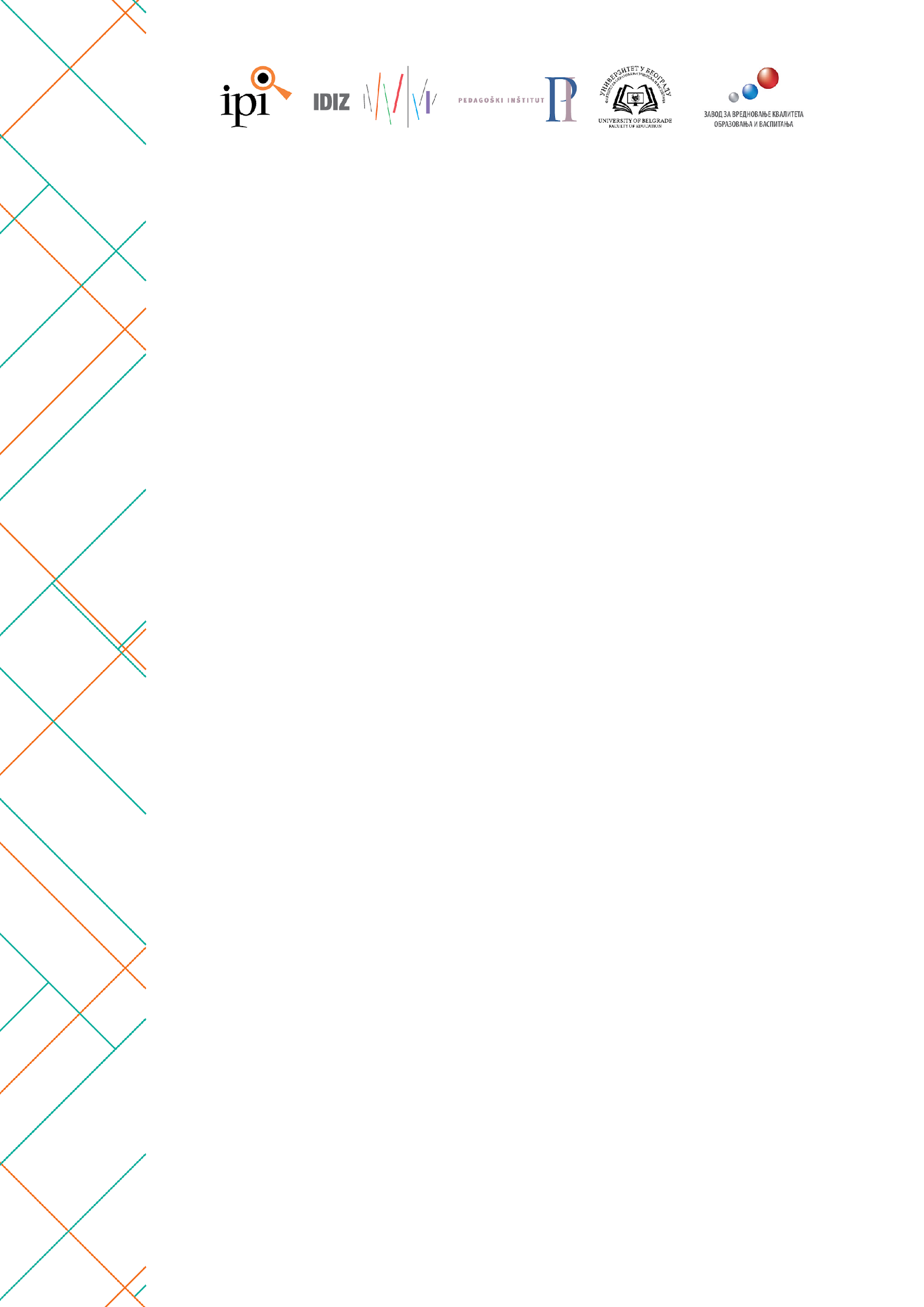 The 31st International Scientific Conference “Educational Research and School Practice“ICCS 2022: Results and implicationsAPPLICATION FORMThe application for participation in the Conference is to be submitted no later than September 1, 2024 at: ierconference2024@gmail.com*If there is more than one author, please copy and fill this table for each one of them.  ABSTRACT TITLEAbstract  (in English, font Times New Roman, 12pt, 1.5 line spacing)Name, surname, title OccupationInstitution TelephoneE-mailTitleKey words (up to five)Conference topic